Kanálové hrdlo s těsněním  45° KSS 100Obsah dodávky: 1 kusSortiment: K
Typové číslo: 0055.0463Výrobce: MAICO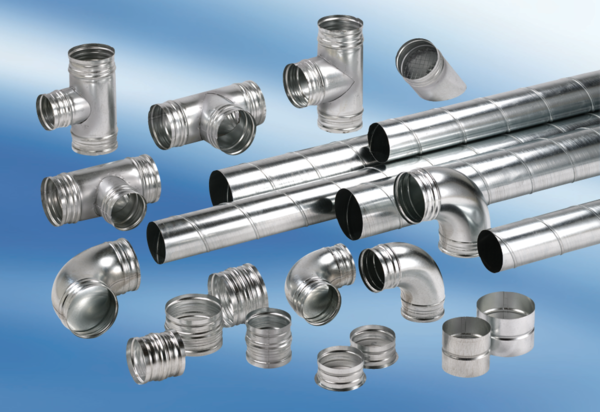 